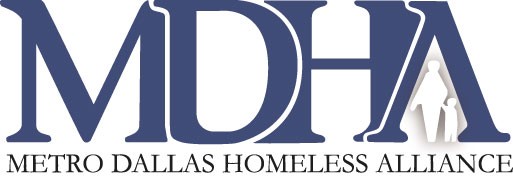 MDHA / Continuum of Care Board of Directors MeetingFriday November 15, 2019 9am-11am2904 Floyd St, Dallas Texas 75204AGENDAWelcome/Introduction					Karen HughesApproval of Minutes of the September 6, 2019		Karen HughesCoC Assembly Updates					Dustin PerkinsCommittee Reports:Executive Committee					Karen HughesNominating Committee					Traswell Livingston, IIIPolicy and Procedures Committee			Dr. David WoodyFinance Committee					Edd EasonHMIS Committee						Diana RomagnoliPresident/CEO Report						Diana/Shavon AdjournmentNOTE:  The next meeting of the Board of Director’s will be held on January 17, 2020.**An Executive session may be called for various reasons, with or without the presence of the CEO, at the discretion of the Board Chair, in order to: 1) Consult with an attorney; 2) Deliberate regarding real property; 3) Deliberate regarding prospective gifts; or 4) Deliberate regarding personnel matters, etc.